Will You Be My Valentine? Love is in the Air at Four Seasons Hotel Kuala LumpurExplore a collection of gastronomic journeys, tailored for twoJanuary 25, 2023,  Kuala Lumpur, Malaysia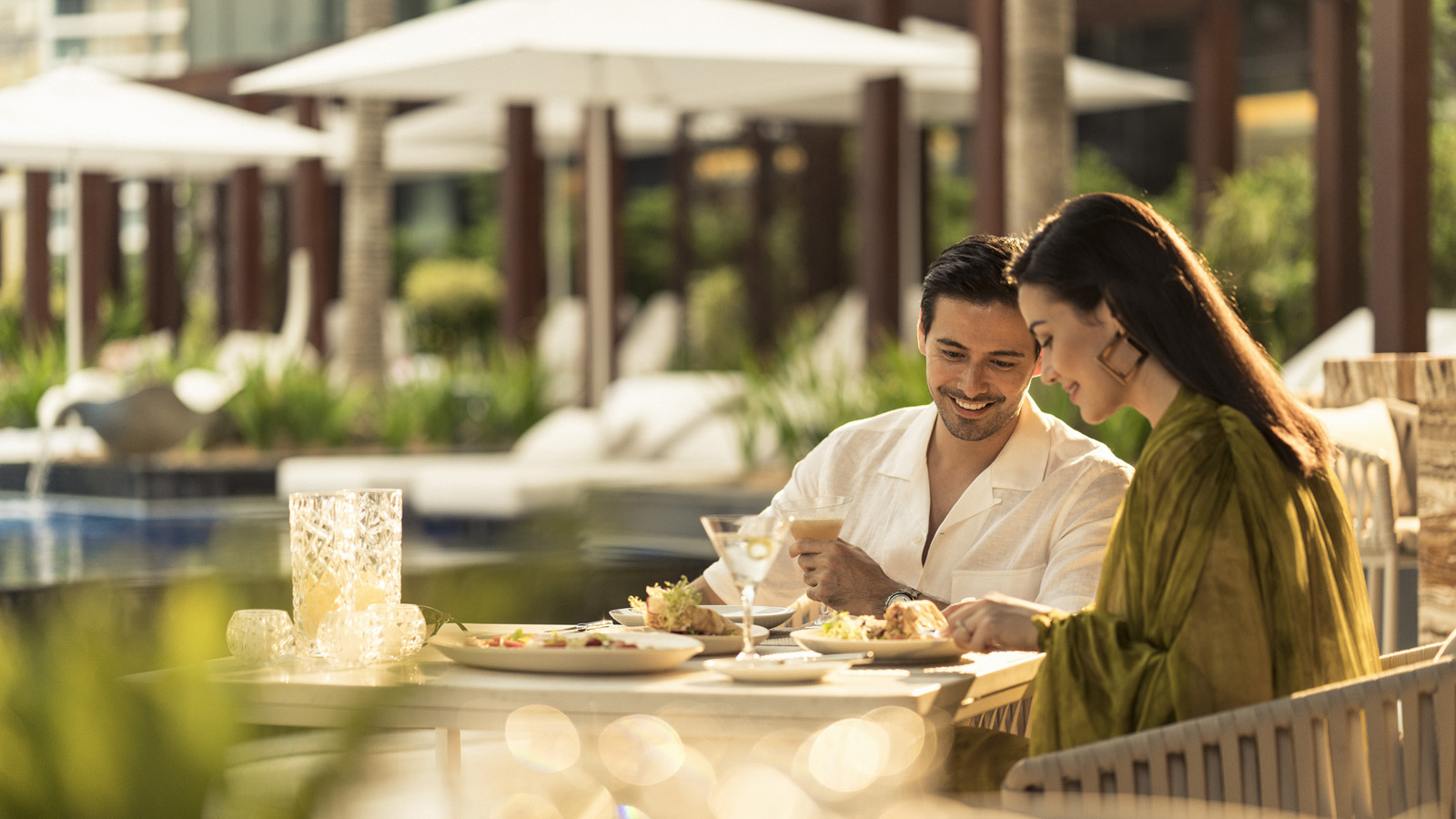 This Valentine’s Day, spice up the celebrations with tantalizing flavours and breath-taking views at Four Seasons Hotel Kuala Lumpur. Brimming with warmth and vibrancy, the glamorous urban retreat presents exquisite dining journeys for lovebirds to share and cherish.Heart’s Desire: Valentine’s Dinner at The LoungeStarting February 10, 2023, couples can embark on a romantic culinary adventure at The Lounge. Crafted with aphrodisiacs such as caviar, oysters, black truffle, foie gras and sea urchin, the sensational menu brings a delicious sizzle to date night.Rediscover the pleasure of spending time together over five superb courses, with playful names inspired by the seasons of love: think Seduction, Affection and Deep Affair. The dreamy Love Potion mocktail is served with compliments. Also on the menu: a live solo performance and other surprises for the couple.The Lounge at Four SeasonsFebruary 10-14, 2023, 6:00-10:00 pmFive-course set menu with mocktailMYR 588 per coupleLove @ First Bite: Valentine’s Buffet at CurateLet romance bloom in the hibiscus-bright setting of Curate. Savour the many facets of love with a sumptuous buffet featuring Valentine’s-themed selections – from Seduction, Fondness and Warmth to Adoration, Reverence and Sweet Nothings. This extravagant spread features specialties such as Steamed Whole Fish in Baba Nyonya Curry Broth, Sarawak Crusted Beef Ribeye, and Trigona Honey Rotisserie Chicken with Osmanthus Pollen.Share prized delicacies such as slipper lobster, tiger prawns and freshly shucked oysters, and exhilarate the taste-buds with signature creations such as Raspberry Kombucha Liquid Nitrogen Ice Cream – a refreshing explosion of flavour that leaves one wanting more. A live violinist sets the stage for moments of magic, while servers stop by the table with delightful treats all night long, from Flambé Scallops to Ice Cream Pralines.CurateFebruary 14, 2023MYR 500 per coupleAdd-on beverage package with red wine, white wine, Tiger beer: MYR 188 (add sparkling wine: MYR 328)Amore: Valentine’s Dinner by the PoolReignite the spark with an exquisite dinner under starry skies. Aphrodite casts her spell of desire with a signature four-course menu, crafted with the finest aphrodisiac ingredients from around the world – caviar, oysters, black truffle, foie gras and sea urchin.Served in the intimate embrace of a private cabana, this love-feast is framed by spectacular views of the shimmering poolside and Kuala Lumpur’s skyline. Serenaded by a violinist, couples can sip a complimentary glass of sparkling wine as they whisper sweet nothings and create glittering new memories.Pool Bar & GrillFebruary 14, 2023Four-course dinner in private cabanaMYR 700+ per coupleAdvance reservations highly recommendedFor reservations, contact the Hotel via Four Seasons Chat.RELATEDPRESS CONTACTS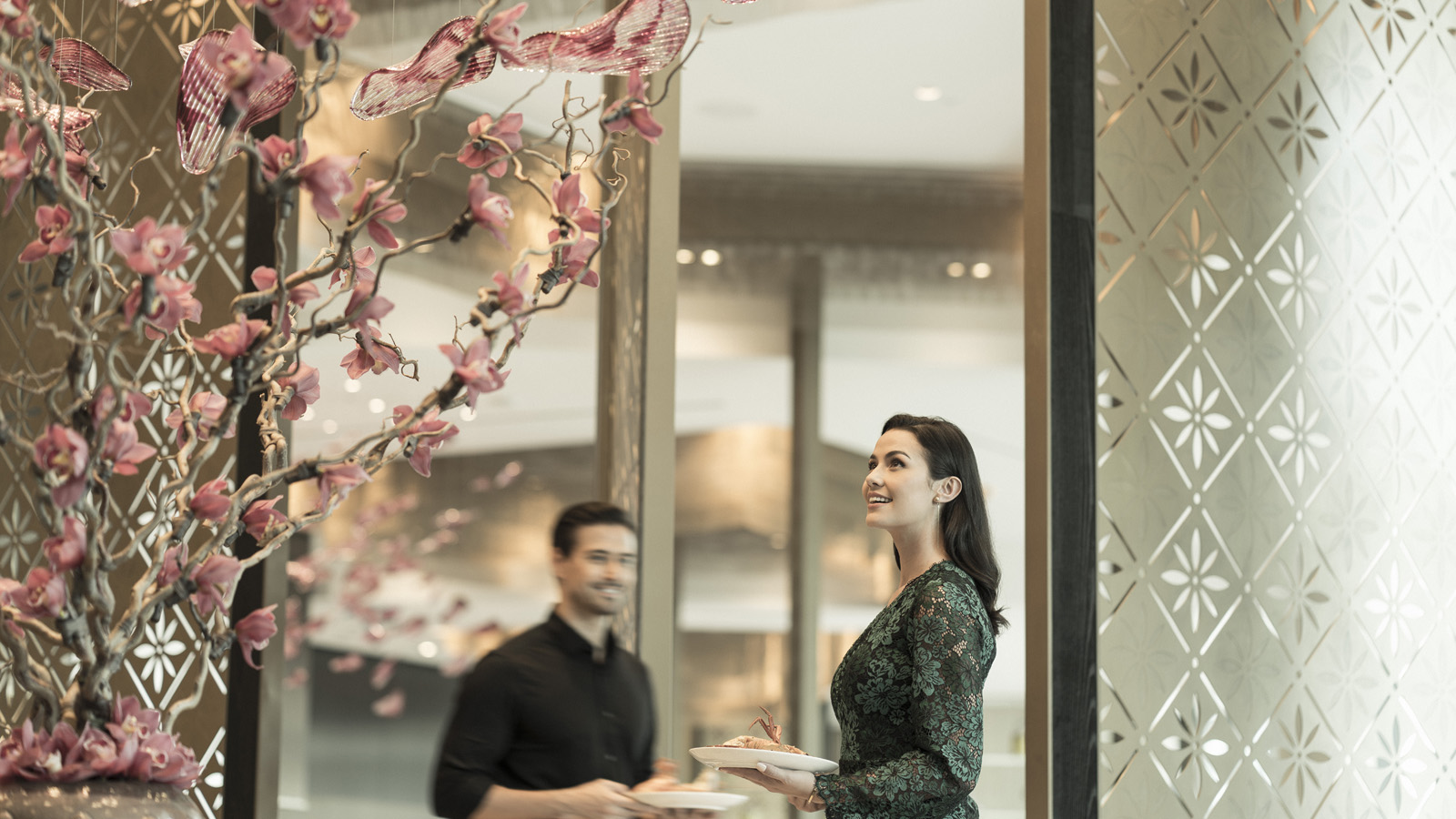 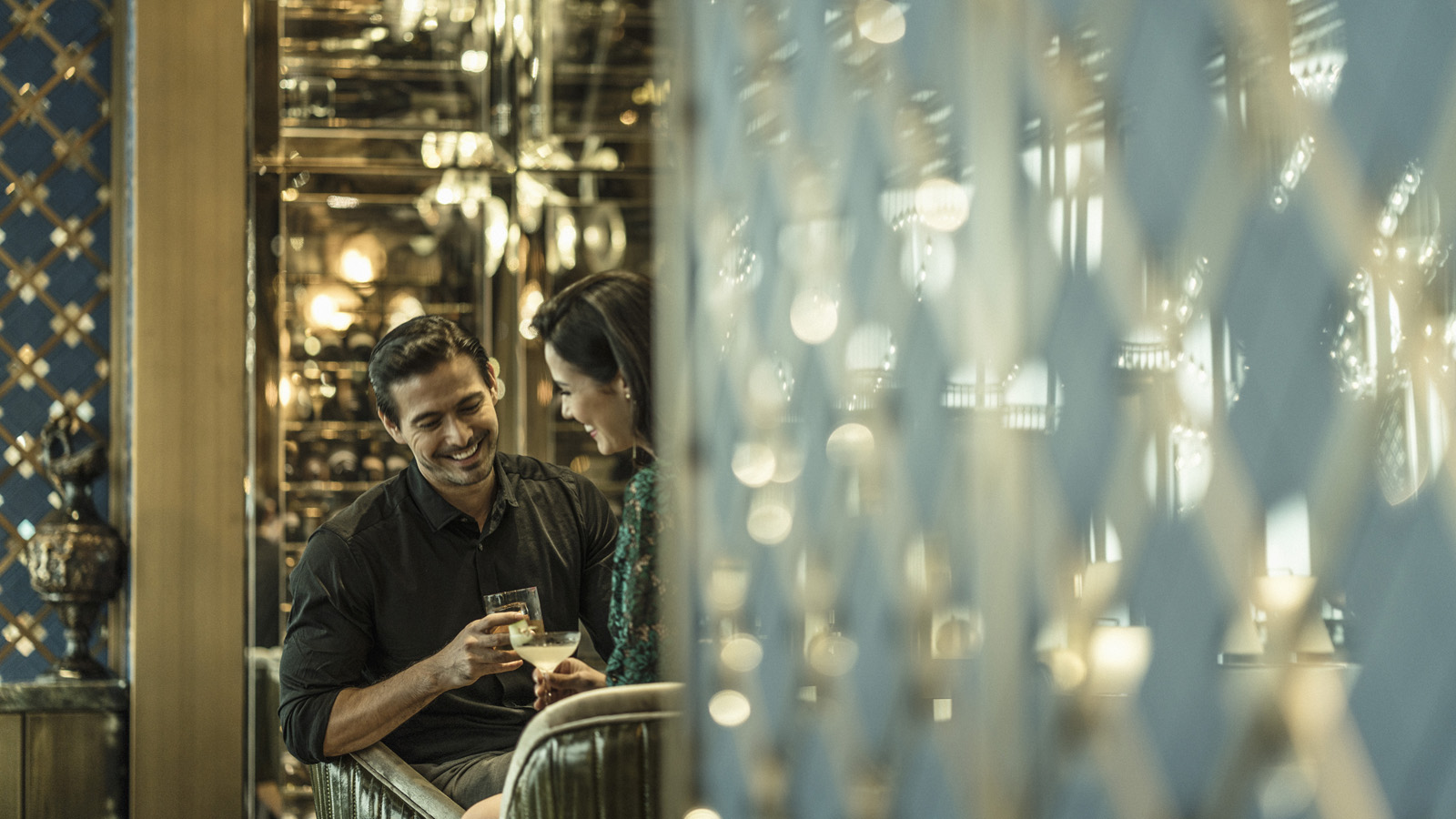 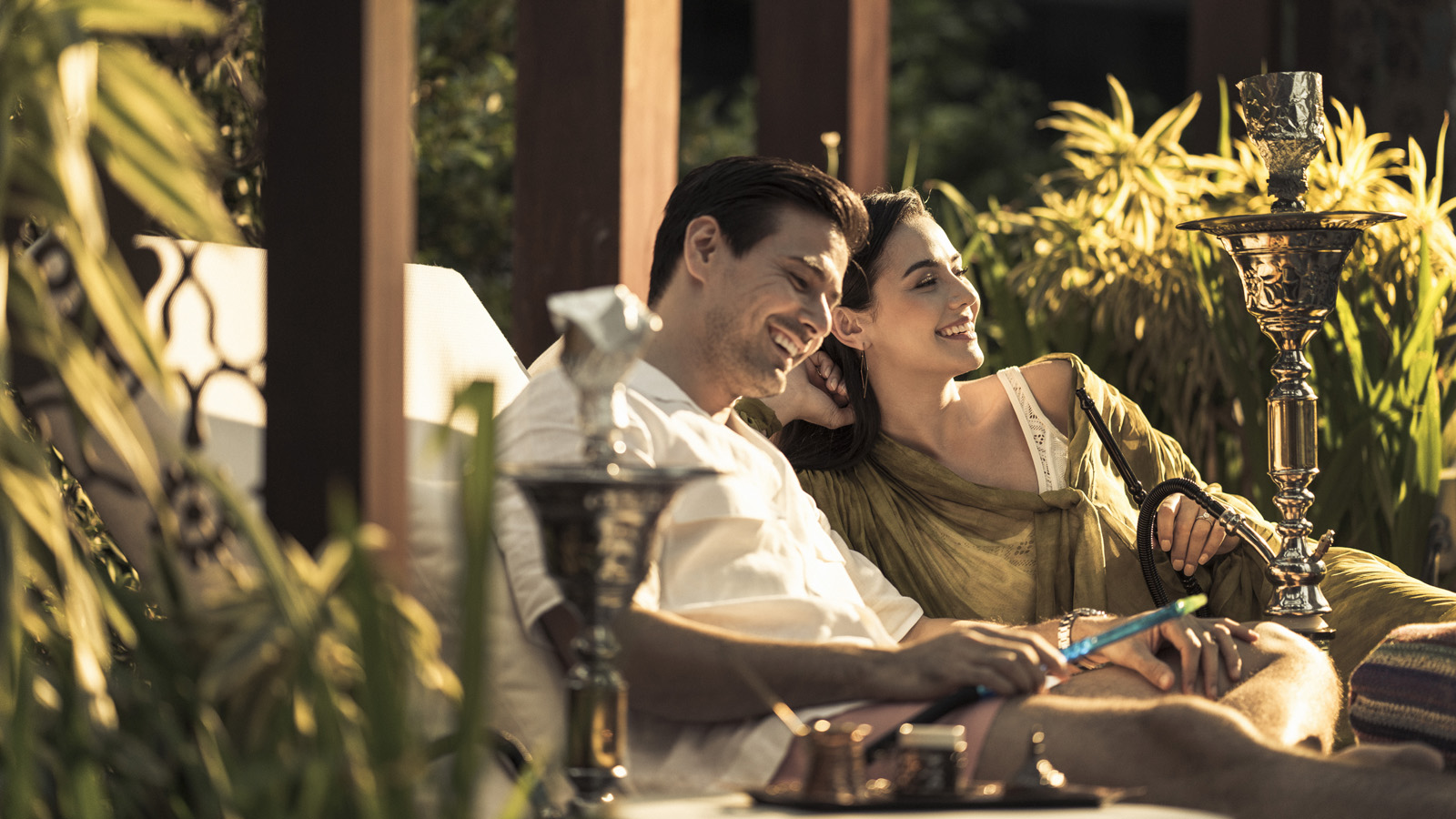 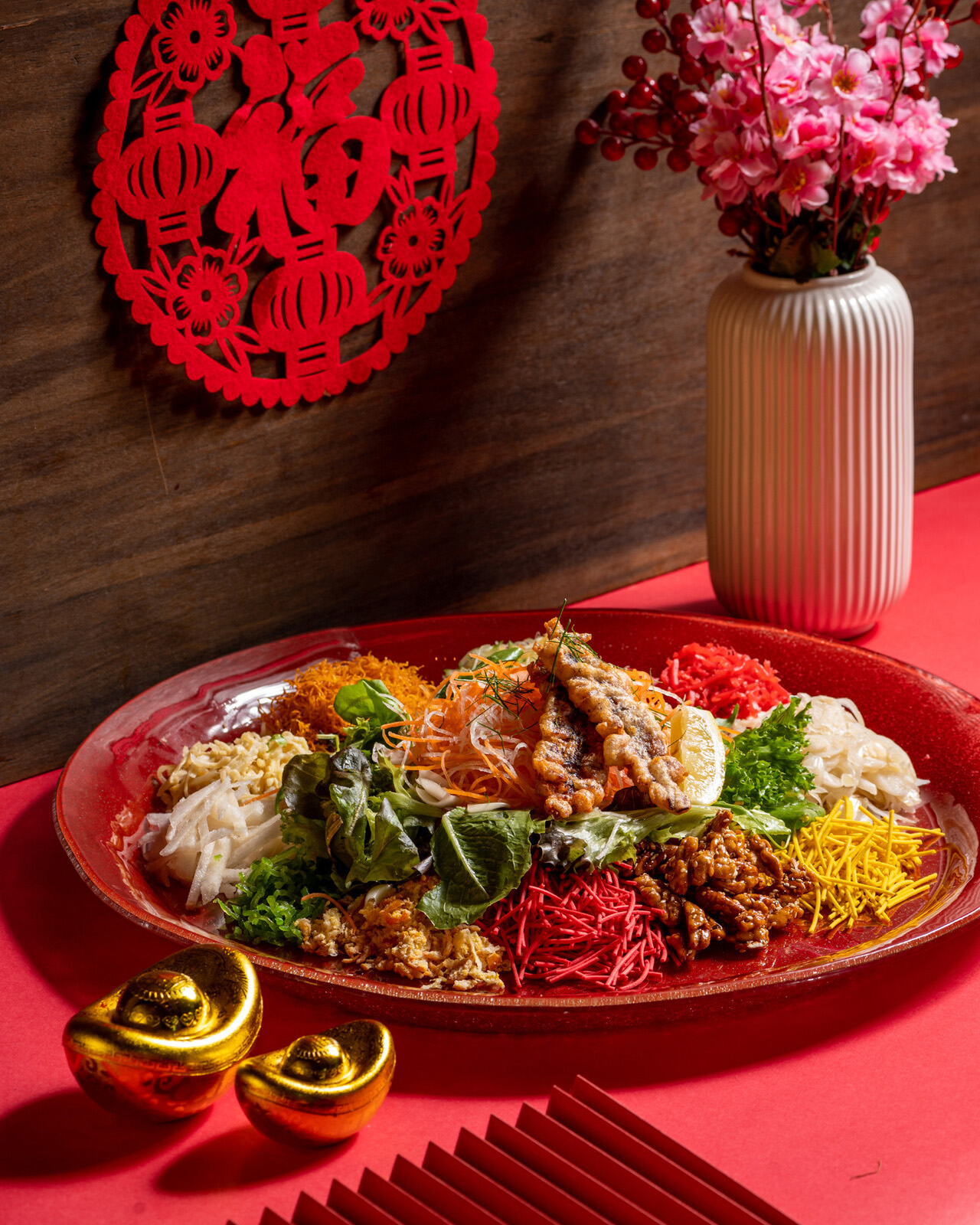 January 11, 2023,  Kuala Lumpur, MalaysiaHop into the Year of the Rabbit with Delectable Celebrations at Four Seasons Hotel Kuala Lumpur https://publish.url/kualalumpur/hotel-news/2023/lunar-new-year.html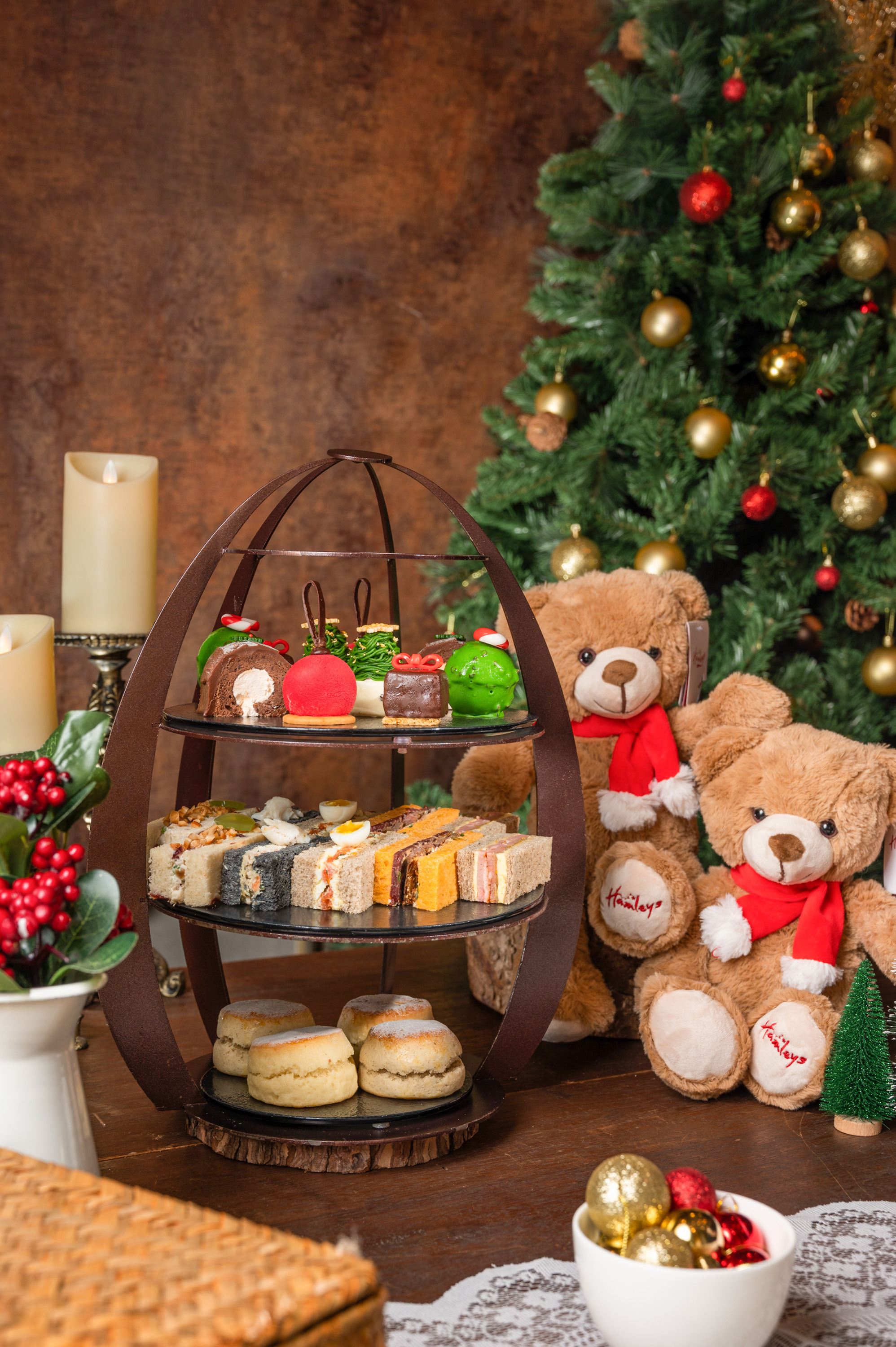 November 7, 2022,  Kuala Lumpur, MalaysiaMistletoe & Magic: Celebrate the Holidays in Traditional Style with Four Seasons Hotel Kuala Lumpur https://publish.url/kualalumpur/hotel-news/2022/festive-season.html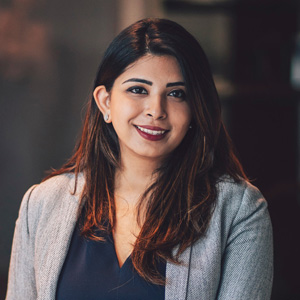 Kanchana GanglaniDirector of Public Relations145 Jalan AmpangKuala LumpurMalaysiakanchana.ganglani@fourseasons.com+6(03) 2382 8740